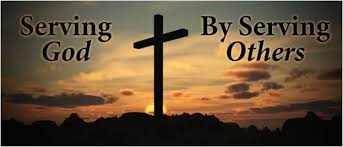 VOLUNTEER OPPORTUNITIESatALL SAINTS CHURCHThe Bible says “Whatever you do, whether in word or deed, do it all in the name of the Lord Jesus, giving thanks to God the Father through Him.”Colossians 3:17There is room for everyone to give of themselves. At All Saints we have a volunteer and participation opportunity for every interest, every time limitation, that suits the busiest of schedules, and that can help you engage more deeply in your journey with Jesus Christ.WORSHIP VergerA lay minister who assists the clergy in the service preparation and process, especially in the organization and processions. Volunteer position with training required.Contact: All Saints Rector, mpina@asejax.comFrequency: Monthly, 1 ½ hours (including service)ReaderRead the appointed Scripture passage at a Sunday service. Brief instruction provided.Contact: Molly Pina, Church Office, mpina@asejax.comFrequency: One hour, Monthly (including service)AcolyteYouth in middle school through high school who assist in worship through processions, lighting candles, carrying worship elements, and more. Brief training conducted.Contact: Lindsay Schilling, lindsayshilling@comcast.netFrequency: Monthly, One hour (including service)Lay Eucharistic MinisterAt Sunday services and special services, assists Clergy with service administration including prayers of the people and communion. Brief training conducted.Contact: Molly Pina, Church Office mpina@asejax.com, Frequency: Monthly, One hour (including service)Altar Guild MemberAssist in setup before services of altar and service necessities and return of items after services.Contact: Dianne Scarboro, diannescarboro@gmail.comFrequency: Monthly, 2 hours (including service)Flower Guild MemberAssists in obtaining and arranging flowers for the weekly services. Flower arranging experience not required, experienced volunteer assistance given.Contact: Toastie Hardy, Toasties1inc@gmail.comFrequency: 2 hours, every 2 weeksLay Eucharistic VisitorTake Holy Communion to those unable to attend church. Training required.Contact: All Saints Rector, mpina@asejax.comFrequency: Weekly or as neededUsherAt Sunday service, assist in seating and distributing Sunday bulletins, assist in Sunday collections, administrate communion participation, and general post-service pew material reorganization.Contact: Brian Hall, b.a.hall@sbcglobal.netFrequency: One hour, Monthly Morning Prayer Leader/ParticipantAll welcome regardless of where you are in your faith journey. 8 am Monday morning, lay-led participatory prayer and scripture contemplation service on Zoom.Contact: Juddith Sudduth or Dianne Scarboro, diannescarboro@gmail.comFrequency: Weekly, Mondays, 30 minutes Audio/Visual Tech OperatorOperate the YouTube-based livestream of the10:30 Sunday service. Ensure that audio and visual operate properly and cues are followed as detailed in the written AV Guide. Training and guide provided.Contact: Elizabeth Dussinger, bookkeeper@asejax.orgFrequency: Monthly, One hour (including service)_________________________________PRAYER MINISTRYPrayer Vigil Leader/ParticipantVolunteer lay team that works with clergy to bring prayer and contemplation to specific events in our world via organized Prayer Vigil.Contact: All Saints Rector, mpina@asejax.comFrequency: TBDSunday Morning Healing Prayer MinisterSpecifically trained clergy and lay persons who pray with individuals who want/need individual prayer. Laying on hands and healing prayers are privately offered for specific needs.Contact: All Saints Rector, mpina@asejax.comFrequency: Weekly, at Sunday servicesHOSPITALITY & WELCOMINGGreeter VolunteerPrior to each Sunday service provide a warm welcome to all attendees. Provide information and special attention to any newcomers – and thank newcomers for attending and ask if they would please fill out a newcomers’ card in the pew.Contact: Marla Anderson, marla.anderson2@comcast.netFrequency: Monthly, One hour (including service) Newcomer Ministry Focus on welcoming newcomers and integrating them into All Saints. Responsibilities include providing information to newcomers, following up to welcome newcomers and invite them to return, invite newcomers to consider groups/opportunities at All Saints, and organize events for newcomers.Contact: Daniel Dever, deverjd@gmail.comFrequency: Weekly, TBD_________________________________MUSIC MINISTRYChoir MemberSing to the glory of God at the 10:30 a.m. service in the Sanctuary. Rehearsal on Wednesday evenings. Vocal and music instruction provided.Contact: Michael Mastronicola, mmastronicola@asejax.orgFrequency: Weekly at Sunday service and rehearsal, 3 ½ hours weekly (including service)Bell Ringers Ensemble MemberNo formal experience necessary, but musical acumen helpful.  Rehearsal and practice required. Instruction provided towards participation in 10:30 a.m. Sunday service.Contact: Michael Mastronicola, mmastronicola@asejax.orgFrequency: As scheduledSt. Nicholas Choristers MemberProgram for children and youth to participate in enjoyable, structured informational and training vocal program. This multi-year program is internationally based and recognized, and provides the participants with confidence and knowledge in vocal basics, performance, and responsibility. Rehearsal and practice required. Instruction provided.Contact: Michael Mastronicola, mmastronicola@asejax.orgFrequency: As scheduledHelper for All Saints ConcertsAssist Parish Life volunteers with providing ushering and reception setup and cleanup for All Saints music concerts.Contact: Michael Mastronicola, mmastronicola@asejax.orgFrequency: As scheduled, 2 ½ hours (including concert) _________________________________LOCAL OUTREACHFood Bank/UCOM Volunteer Two opportunities to help UCOM, our local food pantry partner: (1) assist with organizing and delivering food and related items contributed by congregation members, and (2) volunteer for several hours or a day at UCOM. UCOM is located less than 1 ½ miles from All Saints and provides services to those less fortunate in our own and the surrounding zip codes in our own backyard.Contact: Renae and Rick Johnson, blueberryappletwist@icloud.comFrequency: (1) As needed, 2 hours (2) WeeklyAngel Tree AssistantHelp coordinate the annual Christmas drive for gifts and coats for children in need. Help sort and deliver gifts to UCOM.Contact: Renae and Rick Johnson, blueberryappletwist@icloud.comFrequency: Annual event, as neededBackpack Ministry VolunteerOrganize and deliver backpacks and school supplies to UCOM for distribution to children in our community.Contact: Renae and Rick Johnson blueberryappletwist@icloud.com, Frequency: Annual event, 2 ½ hours Blessing Bag MakerWork side-by-side with your fellow parishioners to fill brown lunch bags with non-perishable food items and water for lunches for the homeless. Bags filled assembly-line style to promote community within All Saints, while performing a needed service for those less fortunate.Contact: Renae and Rick Johnson blueberryappletwist@icloud.com, Frequency: Weekly, ½ hour between services on Sunday________________________________MISSION TRIPSDomestic Adult Mission Trip ParticipantTravel with All Saints to share fellowship and discover Christian community.Contact: Molly Pina, Church Office mpina@asejax.comFrequency: Summer tripInternational Mission Adult Trip ParticipantTravel with All Saints to meet, have fellowship, and spread the word of Jesus Christ to those in need.Contact: Molly Pina, Church Office mpina@asejax.com Frequency: Trip planning TBDDomestic Youth Mission Trip ParticipantTravel with All Saints to share fellowship and discover Christian community.Contact: Marissa Lingaitis, Church Office mlingaitis@asejax.comFrequency: Summer tripInternational Mission Youth Trip ParticipantTravel with All Saints to meet, have fellowship, and spread the word of Jesus Christ to those in need.Contact: Marissa Lingaitis, Church Office mlingaitis@asejax.com Frequency: Trip planning TBD_________________________________CHILDRENS MINISTRYSunday School Teacher 
Prepare lessons and share the love of Jesus Christ with Sunday School classes at 9:30 a.m. There are three sections: grades pre-k and K; grades1-3; and, grades 4-7. Contact: Marissa Lingaitis, Church Office mlingaitis@asejax.orgFrequency: Weekly, One hourSunday School Assistant/SubstituteAssist Sunday School teachers with their preparation of lessons and sharing the love of Jesus Christ. Contact: Marissa Lingaitis, Church Office mlingaitis@asejax.orgFrequency: Weekly, One hourKids ChurchPrepare lessons and share the love of Jesus Christ with Kids church classes at 10:15 a.m. This session is for kids ages 4 – 2nd grade. Contact: Marissa Lingaitis, Church Office mlingaitis@asejax.orgFrequency: Weekly, 20 minutesVacation Bible School (VBS) VolunteerAssist in our annual VBS serving over 70 children. Roles include set up, decorating, group leader, games, cleanup and more. Contact: Marissa Lingaitis, Church Office mlingaitis@asejax.orgFrequency: Annual summer eventChristmas Pageant AssistantHelp coordinate children at rehearsal and pageant. Distribute and organize costumes. Contact: Marissa Lingaitis, Church Office mlingaitis@asejax.orgFrequency: Annual eventYOUTH MINISTRYMiddle School ROOTED Participant Youth grades 5-8 meet weekly as our Episcopal Youth Community ROOTED (rooted and grounded in God’s love) group.Contact: Marissa Lingaitis, Church Office mlingaitis@asejax.orgFrequency: Weekly after the 10:30 Sunday serviceMiddle School ROOTED Assistant Leader Adult volunteers to assist with our Episcopal Youth Community ROOTED (rooted and grounded in God’s love) meetings. Contact: Marissa Lingaitis, Church Office mlingaitis@asejax.orgFrequency: Weekly after the 10:30 Sunday serviceHigh School “CREW” Dinner ParticipantFind community by participating in a weekly dinner for our high school age Episcopal Youth Community CREW members. Contact: Marissa Lingaitis, Church Office mlingaitis@asejax.orgFrequency: Opportunity weeklyHigh School “CREW” Dinner SponsorParticipate/donate dinner for our high school age Episcopal Youth Community CREW participants. Contact: Marissa Lingaitis, Church Office mlingaitis@asejax.orgFrequency: Opportunity weeklyAssistant Leader for Youth Mission TripAdult volunteer leader to assist trip leader in administrating youth participants on mission trips.Contact: Marissa Lingaitis, Church Office mlingaitis@asejax.orgFrequency:  TBD_________________________________ADULT STUDY & EDUCATIONAdults Class Presenter or SpeakerLay or guest clergy educator/presenter for adult Sunday school. Presenter and subject to be approved by the Rector.Contact: All Saints Rector, mpina@asejax.comFrequency: TBDBible Study LeaderLay presenter/facilitator for Bible book/overall study. Presenter and subject to be approved by the Rector.Contact: All Saints Rector, mpina@asejax.comFrequency: TBDAlpha VolunteerVolunteer to facilitate/administrate an Alpha Prayer Course.Contact: All Saints Rector, mpina@asejax.comFrequency: Course date TBD________________________________PARISH LIFEEvent Set-Up and Clean-Up VolunteerAssist the Parish Life Coordinator with organizing, setup, and clean-up for fellowship and gathering events for All Saints’ parishioners and All Saints’ guests. Events can include receptions for music events, fellowship and community building events, funerals or other special church events.Contact: Kim FishbackFrequency: As scheduled, 1 – 3 hours Coffee Hour Volunteer Host(s)Sign-up to host and provide simple refreshments for All Saints’ community coffee hour following the 10:30 a.m. Sunday service.Contact: Kim FishbackFrequency: Monthly, 1 hourFELLOWSHIP & GATHERINGSQuilters’/Knitters’ MinistryCraft, fellowship, and service group that promotes community. Novice quilters/knitters welcome. Quilts/knitting for fun and for congregation members who need them, for fundraising, and for donation to worthwhile organizations or members of the greater community who are in need. Contact: Carol Sparks, lorac1492@gmail.com or Denise Hall, b.a.hall@sbcglobal.net or Dianne Scarboro, diannescarboro@gmail.comFrequency: Monthly, 2 hoursFoyers Small Group MealsSocial meal gatherings for 6-8 people for no-agenda fellowship and community. Meals rotate monthly with a new “host” each time and follows a contributed dish format. Foyers groups change every 6 months and this tradition is based on a ministry of reconciliation called the Community of the Cross and Nails, Diocese of Coventry, England.Contact: Paula Moore, paulammlt@comcast.net or Laura Beran, ltberan@gmail.comFrequency: MonthlySeafood Festival VolunteersTo help organize and staff All Saints traditional family festival that features a fun auction and a gourmet seafood and sides meal provided by volunteers.Contact: Toastie Hardy, Toasties1inc@gmail.com or Rick Alexander, rick@alexanderlawpractice.comFrequency: Annual event, TBDRally Day/Fall Festival VolunteersTo help organize and staff All Saints traditional family festival that features family and children’s activities and a gourmet chicken and side meal provided by the Men of All Saints.Contact: Rick Alexander, rick@alexanderlawpractice.comFrequency: Annual event, TBDAll Saints on the TownIntergenerational group that plans and executes group activities to promote fellowship and community among the congregation at All Saints.Contact: Denise Hall, b.a.hall@sbcglobal.netFrequency: TBD50 plus Youth Group Planner/HostSocial and service group of All Saints’ parishioners over 50 years old.Contact:Frequency: TBDParish Retreat CoordinatorHeads volunteer team that plans, organizes, themes, promotes, and executes a remote parish retreat. Retreat is intergenerational and promotes community, fellowship, and enriches the participants journey with Jesus Christ.Contact: All Saints Rector, mpina@asejax.comFrequency: Annual or Semi-AnnualParish Retreat VolunteerVolunteer team that plans, organizes, themes, promotes, and executes a remote parish retreat. Retreat is intergenerational and promotes community, fellowship, and enriches the participants journey with Jesus Christ.Contact: TBDFrequency: Annual or Semi-AnnualMEN’S MINISTRYMen of All SaintsMen’s service and social fellowship group at All Saints. Opportunities include weekly cooking of Sunday breakfast for congregation, monthly men’s fellowship dinners, cooking and administering parish-wide events such as the Seafood Fest and Auction, and congregation and community service projects.Contact: Rick Alexander, rick@alexanderlawpractice.comFrequency: As scheduledMen’s Breakfast Cook and Clean-UpWork in community with a team to cook buffet breakfast on Sunday morning for the congregation. Requires no formal cooking skills and promotes fellowship and a shared event for the entire congregation and visitors.Contact: Marc Thallen, marc39.mt@gmail.comFrequency: Monthly, 2 hoursMen’s Meal/Great Steak Out HelperAssist others in preparation, cooking, and clean-up at Men’s monthly dinners.Contact: Rick Alexander, rick@alexanderlawpractice.comFrequency: Monthly, 1 hourMen’s Workday ParticipantParticipate in service projects to aid congregation members and/or those in the community. Projects can include small construction assists (such as painting or handicapped ramp construction), repairs, gardening or clean-up. Contact: Rick Alexander, rick@alexanderlawpractice.comFrequency: As scheduled, 3-6 hours________________________________WOMEN’S MINISTRYDaughters of the KingOrder of women who practice prayer, service, and evangelism in the Anglican tradition. DOK is active at All Saints in a number of ways including assisting Parish Life, assisting with funerals, and leading prayer events.Contact: Joanna Lumb, joanna5482@gmail.comFrequency: MonthlyMothers’ GroupSocial organization for mothers of young children. Contact: Ashlyn Curran, ashlyn.mcgregor@gmail.comFrequency: Monthly Women of All Saints All Episcopal women are automatically members of this service and social organization.Contact: TBDFrequency: Monthly meetings_________________________________PASTORAL CARECard Writer or CallerFor those unable to make visits, send cards or make phone calls to shut-ins and others in need. Make birthday calls. Contact: Molly Pina, Church Office, mpina@asejax.comFrequency: Weekly or monthlyMeal MinisterOutreach to ill, homebound or congregation members in difficult times that provides a meal or series of meals to the affected.Contact: Contact: Molly Pina, Church Office, mpina@asejax.comFrequency: As needed________________________________FINANCE & STEWARDSHIPStewardship Team MemberVolunteer team that assists Stewardship chair with planning, campaign, and may include duties such as friendly reminder calls to the congregation regarding All Saints’ stewardship efforts.Contact: Stewardship Chair, mpina@asejaxFrequency: Weekly or monthly during annual Stewardship campaign_________________________________OFFICEBulletin VolunteerVolunteer to assist with folding and preparation of weekly Sunday service bulletins.Contact: Molly Pina, Church Office, mpina@asejax.comFrequency: Weekly or monthlyParish Mailing VolunteerVolunteer(s) to assist with folding of materials and envelope stuffing: e.g., parish mailings, contribution statements, etc.Contact: Molly Pina, Church Office, mpina@asejax.comFrequency: Weekly or monthly_________________________________COMMUNICATIONSSocial Media VolunteerVolunteer team that uses Facebook and/or Instagram to like and share posts from All Saints.Contact: Ashlyn Curran, ashlyn.mcgregor@gmail.comFrequency: WeeklyPhotographerVolunteer to take high quality photos at worship or special events. Crop and curate photos, then send to communications contact for distribution/use.Contact: Bill Eyler, williameyler5571@att.netFrequency: As NeededArticle WriterVolunteer with journalism/writing/media experience to formulate articles and press materials to promote All Saints Church and the word of Jesus Christ.Contact: Molly Pina, Church Office mpina@asejax.comFrequency: TBDAll Saints Directory VolunteersVolunteer team to plan, coordinate, and produce an All Saints Church Member Directory. Possible update of Realm software included.Contact: Molly Pina, Church Office mpina@asejax.comFrequency: TBDHistorian/Archive VolunteerVolunteer team to coordinate and catalogue the history and documents associated with All Saints.Contact: Molly Pina, Church Office mpina@asejax.comFrequency: Weekly or monthlyHere are MORE ways to help All Saints!10 Sponsorship Opportunities:Sponsor Sunday altar flowersAngel tree giftsPurchase and donate school suppliesSubsidize a guest speakerSponsor a VBS or mission trip participant with a scholarshipDonate clergy and/or altar vestments for worshipDonate prayerbooks, hymnals, or worship elementsDonate items for blessing bags for the homelessMake a gift to All Saints in honor of a loved onePurchase a niche in the columbariumMore Ways to Help All Saints:Pray for All Saints at home Obtain free advertising for All SaintsObtain free donated items for blessing bags for the homelessObtain office or physical plant supplies for All Saints (must be new items)Write a positive review of All Saints on Google or YelpRequest that your business or employer donate goods to support local outreach at All SaintsMake phone calls to check on fellow parishioners you know